Proyecto de ley ______________ 2018 Senado“Por medio de la cual la nación se vincula a la conmemoración y rinde público homenaje al municipio de San Pedro, departamento de Sucre, con motivo de los 80 años de su fundación de vida municipal y se dictan otras disposiciones”El Congreso de ColombiaDECRETA:Artículo 1. Objeto. La Nación se vincula a la conmemoración y rinde público homenaje al municipio de San Pedro, ubicado en el departamento de Sucre, con motivo de la celebración de los ochenta (80)  años de su fundación de vida municipal. Artículo 2. Autorícese al Gobierno Nacional para que, en cumplimiento y de conformidad con los artículos 288, 334, 339, 341, 345, 346 y 366 de la Constitución Política, las competencias establecidas en la Ley 715 de 2001 y sus Decretos Reglamentarios y la Ley 819 de 2003, para incorporar dentro del Presupuesto General de la Nación o impulsar a través del Sistema Nacional de Cofinanciación, las partidas presupuestales necesarias a fin de adelantar las siguientes obras de utilidad pública y de interés social, en beneficio de la comunidad del municipio de San Pedro, departamento de Sucre: Adecuación y mantenimiento de las instalaciones del polideportivo.Nodo agroindustrial del Servicio Nacional de Aprendizaje – SENAProyectos de vivienda de interés socialPavimentación en concreto hidráulico de la carrera 9 a partir de la calle 9 a la carretera Sincelejo – Magangué.Artículo 3. Para dar cumplimiento a lo dispuesto en la presente ley, podrán celebrarse convenios interadministrativos o contratos, entre la Nación, el Municipio de San Pedro  y/o el Departamento de Sucre. Artículo 4. Las autorizaciones de gastos otorgadas al Gobierno Nacional en virtud de esta ley, se incorporarán en los presupuestos Generales de la Nación, de acuerdo con las normas orgánicas en materia presupuestal, reasignando los recursos hoy existentes en cada órgano ejecutor, sin que ello implique un aumento del presupuesto, de acuerdo con las disposiciones que se produzcan en cada vigencia fiscal.Artículo 5. Reconocimiento ambiental. Declárese patrimonio ecológico local los pozos: Viejo y El Cocuelo. En este sentido, su área de influencia será Reserva de Interés Público de Atención Prioritaria.Artículo 6. Historia extensa del municipio de San Pedro, Sucre. Se autoriza al Gobierno nacional para que, a través del Ministerio de Cultura, financie una investigación sobre la historia extensa del municipio de San Pedro, Sucre. La cual deberá ser adelantada con el mayor rigor histórico-científico, teniendo en cuenta, además, los recientes y diversos estudios e investigación que sobre diversas materias y temas se han realizado.Artículo 7. Vigencia. La presente Ley rige a partir de la fecha de su promulgación.Carlos Meisel VergaraSenadorE x p o s i c i ó n   d e   m o t i v o sUbicaciónEl municipio de San Pedro se encuentra localizado en la parte nororiental del departamento de Sucre. 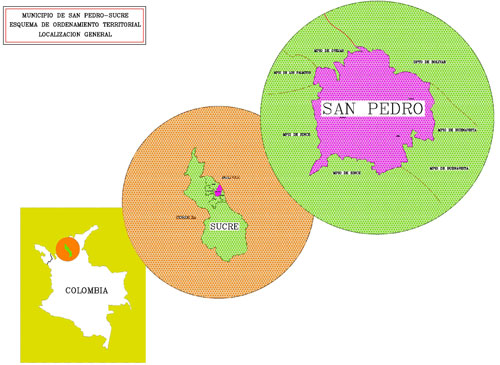 Fuente: Alcaldía de San Pedro.San Pedro, limita por el norte con el municipio de Ovejas y el departamento de Bolívar. Por el sur, con el municipio de Sincé y el municipio de Buenavista. Por el oeste con el municipio de Sincé y el municipio de Los Palmitos. Se encuentra a 50Km de la ciudad de Sincelejo. Cuenta con una extensión total de 222 Km2, con una temperatura cercana a los 27.2 grados centígrados. HistoriaEl Municipio de San Pedro (Sucre) fue fundado por colonos de Betulia, Buenasvista, Cascajal,  Corozal, El Carmen de Bolívar, El Salado, Magangue, Ovejas, Pileta, Sincé, Sincelejo, y Tacamocho. La tradición oral señala la existencia de un valle de nombre “Yaguar”, poblado por Finzenúes. La alcaldía de San Pedro, citando a Friedman María, manifiesta que San Pedro existía en el  siglos XVI y XVII con el nombre de Cotendo y conformada, entre otros,  por soldados desertores. Adicionalmente, se hace referencia  a la variación de los nombres que había tenido San Pedro en su historia. En un comienzo,  bajo el nombre de Condamo, y seguidamente con San Emigidio de la montaña, San Antonio y San Pedro. Se le adjudica al santandereano Inocencio Flores Alberni haber traído el primer hato de ganado y las primeras semillas de tabaco negro generando un aumento en su actividad económica llevando a la expansión hacia el oriente, conocida como Calle Real. En el gobierno de Tomas Cipriano de Mosquera, y como consecuencia del levantamiento de monopolio estatal del tabaco y el ron, y teniendo en cuenta que en la región se comercializaban dichos productos, se genera una segunda inmigración a San Pedro lo que conllevo a la bonanza tabacalera, abriendo la puerta para la llegada de Libaneses, Palestinos, entre otros, para la exportación de tabaco por el puerto de Magangue y Tacamocho. Seguidamente disminuye la producción de estos productos, siendo sustituido por el algodón, lo que con lleva a que se le conozca como la ciudad de oro blanco. Se señala como fecha de fundación el 13 de mayo de 1939. EconomíaDesde el punto de vista económico, el municipio de San Pedro cuenta con ganadería y agricultura. Desde el punto de vista energético, tiene como riqueza natural yacimiento de Gas Natural.  De conformidad con el Instituto Geográfico Agustín Codazzi, citado por el Banco de la República, la región es apta para el cultivo de algodón, arroz y sorgo en clima cálido seco.  También es apta para la ganadería y conservación de fauna en períodos secos.Autorización del gastoEn lo que respecta a esta iniciativa, frente a la inclusión de proyectos de obras de utilidad pública y de interés social, autorizando las partidas presupuestales necesarias para tal fin, es importante señalar que la Corte Constitucional ha expresado respecto a la iniciativa que tienen los Congresistas frente al gasto, que el legislador cuenta con la potestad de autorizar al Gobierno Nacional la inclusión de gastos, sin que puede entenderse como una orden imperativa que obligue al Gobierno Nacional. Sobre este aspecto, la Corte Constitucional también ha determinado:Del anterior recuento se desprende que la Corte Constitucional ha establecido i) que no existe reparo de constitucionalidad en contra de las normas que se limitan a “autorizar” al Gobierno para incluir un gasto, pero de ninguna manera lo conminan a hacerlo.  En esos casos ha dicho la  Corporación que la Ley Orgánica del Presupuesto no se vulnera, en tanto el Gobierno conserva la potestad para decidir si incluye o no dentro de sus prioridades, y de acuerdo con la disponibilidad presupuestal, los gastos autorizados en las disposiciones cuestionadas; ii) que las autorizaciones otorgadas por el legislador al Gobierno Nacional, para la financiación de obras en las entidades territoriales, son compatibles con los mandatos de naturaleza orgánica sobre distribución de competencias y recursos contenidos en  la Ley 715 de 2001 cuando  se enmarcan dentro de las excepciones señaladas en el artículo 102 de dicha Ley, a saber, cuando se trata de las “apropiaciones presupuestales para la ejecución a cargo de la Nación con participación de las entidades territoriales, del principio de concurrencia, y de las partidas de cofinanciación para programas en desarrollo de funciones de competencia exclusiva de las entidades territoriales”.Y en el mismo sentido ha indicado lo siguiente:“Respecto de leyes o proyectos de leyes que se refieren a la asignación de partidas del presupuesto nacional para el cubrimiento de determinados gastos, la Corte ha sostenido reiteradamente una posición según la cual tales disposiciones del legislador que ordenan gastos, expedidas con el cumplimiento de las formalidades constitucionales, no pueden tener mayor eficacia que la de constituir títulos jurídicos suficientes, en los términos  de los artículos 345 y 346 de la Carta, para la posterior inclusión del gasto en la ley de presupuesto, pero que ellas en sí mismas no pueden constituir órdenes para llevar a cabo tal inclusión, sino autorizaciones para ello.”Los anteriores pronunciamientos fueron resultado de objeciones por inconstitucionalidad con las cuales se pretende defender el orden jurídico en abstracto.Las disposiciones constitucionales le dan la competencia al Congreso de la República para autorizar el gasto, puesto que en ningún momento el legislador ha renunciado a las mismas, y menos aún se ha adoptado esta decisión como una cláusula pétrea.En este orden, y de conformidad con los anteriores pronunciamientos jurisprudenciales y legales, el proyecto cumple con los requisitos constitucionales para que desde la función legislativa se incluya la realización de obras en el municipio por cuanto no ordena, pero sí autoriza al Gobierno Nacional a incluir las partidas presupuestales para tal fin.  Carlos Meisel VergaraSenado Referencias Alcaldía de San Pedro. Galería de mapas. http://www.sanpedro-sucre.gov.co/MiMunicipio/Paginas/Galeria-de-Mapas.aspx Municipio de San Pedro.  Plan de desarrollo. Reseña histórica. Disponible en:   [http://cdim.esap.edu.co/BancoMedios/Documentos%20PDF/plan%20de%20desarrollo_2008-2011.pdf] Banco de la República. Documento de trabajo sobre economía regional. María M. Aguilera Díaz. Disponible en: [http://www.banrep.gov.co/docum/Lectura_finanzas/pdf/DTSER-63-VE.pdf]. Corte Constitucional. Sent. 985/06 del 29 de noviembre de 2006. M.P. Marco Gerardo Monroy Cabra. Disponible en: [http://www.corteconstitucional.gov.co/relatoria/2006/C-985-06.htm] Corte Constitucional. Sent. 1113/04  del 08 de noviembre de 2004. M.P. Álvaro Tafur Galvis. Disponible en: [http://www.corteconstitucional.gov.co/relatoria/2004/C-1113-04.htm#_ftnref51]  Corte Constitucional. Sent. C-197/01  del 21 de febrero de 2001. M.P. Rodrigo Escobar Gil. Disponible en: [http://www.corteconstitucional.gov.co/relatoria/2001/C-197-01.htm] Municipio de San Pedro. Economía. Disponible en: http://www.sanpedro-sucre.gov.co/MiMunicipio/Paginas/Economia.aspx IGAC, Sucre. Características geográficas, Geografía Física, capítulo 2, pp. 61-70.Ortega-Ruiz, Luis Germán. El acto administrativo en los procesos y procedimientos / Luis Germán Ortega Ruiz.— Bogotá: Universidad Católica de Colombia, 2018. P.119. Disponible en: [https://publicaciones.ucatolica.edu.co/pdf/el-acto-administrativo-en-los-procesos-y-procedimiento.pdf] Ortega-Ruiz, L., & Duque-García, L. (2018). Reflexiones constitucionales, legislativas y políticas. Bogotá: Instituto Latinoamericano de Altos Estudios – ilae–. Recuperado de http://www.ilae.edu.co/web/Ilae_Files/Libros/20180504110501619970088.pdf 